Regulatory Science to Advance Precision Medicine Forum A Meeting by University of Rochester, PhRMA Foundation, and University of VirginiaWednesday, September 27, 20179:00am – 3:30pmPhRMA Foundation 950 F Street NWWashington, DC  20004Agenda9:00 am		Continental Breakfast 9:30 am		Welcome (Eileen Cannon and Bill Chin, PhRMA Foundation)								9:35 am		Review of Meeting Objectives (Joan Adamo and Scott Steele, University of Rochester)						9:45 am	3D Printing of Medical Products: Presentation(s) and discussionEmerging Science (John Fisher, University of Maryland)Considerations to Inform Regulatory Decision-Making (Richard McFarland, ARMI)10:45 am	Omics for Precision Medicine: Presentation(s) and discussion	Emerging Science (Shashikant Kulkarni, Baylor College of Medicine) Considerations to Inform Regulatory Decision-Making (Michael Pacanowski, Soma Ghosh and Zivana Tezak, CDER / CDRH FDA)11:45 am	Discussion and Charge to the Breakout Groups	(Scott Steele, University of Rochester)	12:00 pm	Working Lunch: Breakout Group Sessions1:45 pm 	Break2:00 pm	Reports from the Breakout Groups and Discussion3D Printing Omics for Precision Medicine		3:00 pm	Review Progress and Identify Next Steps (Robert Meyer, University of Virginia)3:30 pm	Adjourn				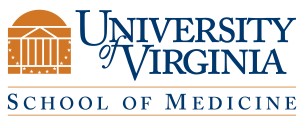 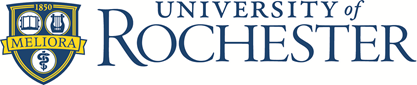 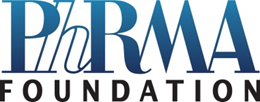 Regulatory Science to Advance Precision Medicine Forum Participants:Joan Adamo, Director, Regulatory Support Services and Assistant Professor, Biomedical Engineering, Clinical and Translational Science Institute, University of Rochester Medical CenterRobert Bienvenu II, Adjunct Assistant Professor, Daniel K. Inouye Graduate School of Nursing,Uniformed Services University (Currently with the University of Maryland, College Park, Maryland)Khaled Bouri, Office of the Chief Scientist, FDAJennifer Brown, Director, Clinical Research Quality, Spectrum, Stanford Center for Clinical & Translational Research & EducationBruce Burnett, Director of Regulatory Affairs and Quality, Duke Translational Medicine Institute, Duke University; Office of Research Support and Compliance, Office of the Director, NIHEileen Cannon, President, PhRMA FoundationChristine Colvis, Director, Drug Development Partnership Programs, National Center for Advancing Translational Sciences, NIHOwen Fields, Vice President, Inflammation and Immunology – Regulatory, Worldwide Safety & Regulatory,   Pfizer Inc.  John Fisher, Director, Center for Engineering Complex Tissues and Chair, Fischell Department of Biomedical Engineering, University of MarylandSoma Ghosh, Office of In Vitro Diagnostics and Radiological Health, CDRH, FDAJohn Gigantino, Director, Global Regulatory Affairs, SanofiMathangi Gopalakrishnan, Research Assistant Professor, Center for Translational Medicine, University of MarylandWarren Grayson, Associate Professor, Department of Biomedical Engineering, Johns Hopkins UniversityHeather Hatcher, Clinical and Translational Science Institute, Wake Forest Baptist Medical CenterScott Hollister, Professor, Wallace H. Coulter Department of Biomedical Engineering,  Georgia Institute of Technology and Emory UniversityRosemarie Hunziker, Tissue Engineering/Regenerative Medicine Program Director, National Institute of Biomedical Imaging and Bioengineering, National Institutes of HealthChristina Jones, Research Chemist, Organic Chemical Measurement Science Group, NISTKarl Kieburtz, Professor, Neurology, University of Rochester Medical CenterShashikant Kulkarni, Professor & Vice Chairman for Research, Department of Molecular and Human Genetics, Baylor College of Medicine; Chief Scientific Officer and Senior Vice President, Baylor GeneticsMichael Liebman, Founder, IPQ Analytics, Adjunct Professor of Pharmacology and Physiology,Drexel College of MedicineSheng Lin-Gibson, Leader, Biomaterials Group, Biosystems and Biomaterials Division, NISTMark Lowenthal, Research Chemist, Bioanalytical Science Group, NISTDon McClain, Director, Clinical and Translational Science Institute and Professor of Medicine, Endocrinology and Metabolism, Wake Forest Baptist Medical CenterRichard McFarland, Chief Regulatory Officer, Advanced Regenerative Manufacturing Institute/ BioFabUSASean Mellican, Takeda Pharmaceuticals, Inc.Robert Meyer, Director, Virginia Center for Translational and Regulatory Sciences and Associate Professor, Public Health Sciences, University of VirginiaAndrika Morant, Clinical Translational Science Center, Weill Cornell MedicineMichael Pacanowski, Office of Clinical Pharmacology, CDER, FDA Daryl Pritchard, Vice President, Science Policy, Personalized Medicine CoalitionHenry Rodriguez, Director, Office of Cancer Clinical Proteomics Research, National Cancer Institute, NIHKelley Rogers, Federal Technical Program Manager, NIIMBL, NISTRobert Schuck, Clinical Pharmacologist, Genomics and Targeted Therapy, Office of Clinical Pharmacology, Office of Translational Science, CDER, FDANoel Southall, Leader, Informatics, National Center for Advancing Translational Sciences, NIHScott Steele, Director, Regulatory Science Programs and Associate Professor, Public Health Sciences, Clinical and Translational Science Institute, University of Rochester Medical CenterZivana Tezak, Office of In Vitro Diagnostics and Radiological Health, CDRH, FDABruce Wilcox, SVP, Research & Development, Applied Proteomics, Inc.Jeanne Wright, Clinical Research Project Manager, Michigan Institute for Clinical and Health Research, University of Michigan at Ann ArborCarolyn Yong, Team Leader, Device and Combination Products, Cell Therapies Branch, Office of Tissues and Advanced Therapies, CBER, FDA Yuan-Shan Zhu, Clinical and Translational Science Center & Weill Department of Medicine, Weill Cornell MedicineThe project is supported by the University of Rochester CTSA award number UL1 TR002001 from the National Center for Advancing Translational Sciences of the National Institutes of Health. The content does not necessarily represent the official views of the National Institutes of Health.